展鸿2024年浙江省高校选调生全真模考卷（九）                         《综合能力测试》参考答案及解析第一部分  行政职业能力测验1.【答案】A。解析：本题考查余数问题。第一步：审阅题干。本题涉及“每次取……剩……”，可知为余数问题。第二步：每次取5个出来最后剩下4个，即每次取5个还差一个；同理可知，每次取4个还差一个，每次取3个还差一个。因此乒乓球的个数为60n-1，60能被12整除，因此每次取12个，还差1个，即还剩下12-1=11个。故本题选A。2.【答案】D。解析：设水笔每支a元，钢笔每支b元，铅笔每支c元，本子每个d元，根据题意有7a+4b+3c+2d=43①，12a+6b+4c+2d=64②，9a+4b+4c+3d=51③，①×2-②=2a+2b+2c+2d=22，则a+b+c+d=11④，③-①=2a+c+d=8⑤，则④-⑤=b-a=3，即每支钢笔比水笔贵3元。故本题选D。3.【答案】A。解析：本题考查基础应用。第一步：审阅题干。本题可根据已知条件直接求出原复工商户数，再得出原采购消毒液数量。第二步：设原来复工的商户有x家，根据题意有（6x+12）×1.3=8x+10，解得x=28。原采购消毒液数量为28×6+12=180瓶，则多采购80%为180×1.8=324瓶。324÷（28+10）=8……20，则每个商户最多可以分8瓶。故本题选A。4.【答案】B。解析：本题考查日期问题。第一步：审阅题干。非闰年即平年，一年有365天，2月有28天，中间时刻应是第（365+1）÷2=183天的12点。第二步：183=31+28+31+30+31+30+2，因此非闰年的中间时刻为7月2日12点，则A+B+C=7+2+12=21。故本题选B。5.【答案】B。解析：根据题意可知，樱花苗的购买支出占总预算的40%÷（1-20%）=50%。设总预算为x万元，根据题意有（40%+50%）x+12=x+0.8，解得x=112。那么购买了樱花苗112×10000×50%÷500=1120棵，由于买100棵送10棵，则该公园共有樱花树1120+1100÷100×10=1230棵。故本题选B。6.【答案】C。解析：本题考查容斥极值。审阅题干。要使会跳两种舞蹈的人最多，则需要让会跳舞的人尽可能只会跳两种舞，共有=15人。故本题选C。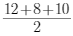 7.【答案】D。解析：本题考查部分打折问题。第一步：审阅题干。本题中只含比例关系，没有具体数值，可赋特殊值辅助解题。第二步：设打折前票价为10，工作日每天游客数量为1，双休日每天游客数量为5。则打折后工作日票价为2，双休日票价为5，工作日每天游客数量为2，双休日每天游客数量为10。打折前该景区一周的门票收入为10×1×5+10×5×2=150；打折后该景区一周的门票收入为2×2×5+5×10×2=120。因此该景区打折后一周的门票收入是打折前的120÷150=0.8倍。故本题选D。8.【答案】D。解析：本题考查火车过桥问题。第一步：审阅题干。火车过桥问题，借助基本规律解题，即总路程=火车长度+隧道（桥梁）长度。第二步：设该列车的长度为x米，速度为v米/秒，则有（1200+x）÷v=33，（150+x）÷（v+50）=3，解得x=120，v=40。则该列车减速一半后，通过一座600米长的桥梁所需的时间为（600+120）÷（40÷2）=36秒。故本题选D。9.【答案】C。解析：本题考查基础行程问题。第一步：审阅题干。设小吴上坡时速度为x千米/小时，上坡路程为y千米，则下坡时速度为2x千米/小时，下坡路程为（60-y）千米。根据题意有+=3，化简得y=6x-60。第二步：当上坡路程大于下坡路程时，y＞60-y，得y＞30，则6x-60＞30，得x＞15，即上坡时速大于15千米，排除A、B项。当下坡路程大于上坡路程时，y＜60-y，得y＜30，则6x-60＜30，得2x＜30，即下坡时速小于30千米，排除D项。故本题选C。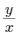 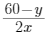 10.【答案】A。解析：本题考查基础工程问题。第一步：审阅题干。可设器械的工作效率为代数进行求解。第二步：设器械原工作效率为3x个/小时，则维修后为4x个/小时。根据题意可知，即前一半任务比后一半任务多耗时1小时，则可列方程-=1，解得x=20。因此对器械进行维修清理后每小时生产20×4=80个。故本题选A。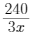 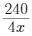 【秒杀技巧】恢复生产后工作效率提高了三分之一，则题干所求应为4的倍数，只有A项符合。11.【答案】C。解析：本题考查基础工程问题。第一步：审阅题干。可知第二次制造一大箱该商品的王比张多制造了50+50=100件，而该商品一大箱有400件，那么第二次张制造了（400-100）÷2=150件，王制造了400-150=250件。第二步：根据第一步可知，第二次制造时张与王的工作效率之比为150:250=3:5，那么第一次制造时二人的工作效率之比为3:（5÷2）=6:5，而第一次制造时张比王多做50件，则两人第一次共制造了（6+5）×50=550件，因此一小箱这种商品有550-400=150件。故本题选C。12.【答案】B。解析：本题考查比赛问题。第一步：审阅题干。本题出现“淘汰赛、轮空、参加场次数”，可知为比赛问题。第二步：每次参加比赛的球队数为：140、70、35、18、9、5、3、2，共8场比赛。冠军要想参加的比赛最少，则让其每逢球队数为奇数时就直接进入下一轮，即只参加球队数为偶数的比赛。偶数有140、70、18、2这四个，共4场。故本题选B。13.【答案】C。解析：先从3辆红车中选一辆领头，有=3种情况，根据题意可知，剩余2辆红车必须相邻且不能位于队尾，也不能与领头车相邻。可用插空法，将5辆白车排列好，再将2辆红车捆绑插入它们形成的4个“空”中，情况数为=960种。综上，不同的安排顺序有960×3=2880种。故本题选C。14.【答案】C。解析：先以商品10厘米×40厘米的面铺满包装箱的底面，此时共装×=36件商品，包装箱剩余空间为120厘米×120厘米×40厘米。再以10厘米×80厘米的面放入包装箱，可装=12件商品，剩余空间为120厘米×40厘米×40厘米。此时只能装40÷10=4件商品。综上，最多能装36+12+4=52件商品。故本题选C。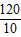 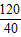 15.【答案】D。解析：本题考查和定最值问题。第一步：审阅题干。题干所求为人口最少的地区可能的人数，则需要求出人口最少的地区最多可能有多少人和最少可能有多少人。第二步：当所有地区人口数相同时，人口最少的地区人数最多，为13.2÷11=1.2万人。当其他地区人口数相同，均为人口最少地区人数的1.1倍时，人口最少的地区人数最少，为13.2÷（10×1.1+1）=1.1万人。因此人口最少的地区人数的区级范围为1.1～1.2万人，只有D项符合。故本题选D。16.【答案】B。解析：本题考查削弱类。第一步：分析题干论点论据。论点：根据未来的气候变化趋势，喜马拉雅地区的冰川减少的速度还有可能加快，如果本世纪内气温如预测的一样继续升高，该地区的冰川最终将消失殆尽。论据：珠峰在海拔5000米到6000米的冰川集中区域出现了冰川快速融化的现象，这些地方将只在冬季结冰，而在温暖季节看不到结冰。第二步：分析选项，确定答案。A项：指出喜马拉雅山冰川面积每年缩小，说明该地区冰川可能消失殆尽，加强题干论点，排除。B项：喜马拉雅山其他地方的冰川对气温变化不敏感，说明气温升高也不会导致冰川加速融化，最能削弱题干论点，当选。C项：过去50年珠峰周边冰川覆盖面积减少与未来是否会消失殆尽无关，排除。D项：珠峰海拔7000米以上的冰川没有快速融化迹象，说明该地区的冰川减少的速度不一定会加快，属于不明确项，削弱力度较弱，排除。故本题选B。17.【答案】D。解析：本题考查前提类。第一步：分析题干论点论据。论点：在前寒武纪到寒武纪的转折时期，足迹化石显得尤为重要。论据：当直接证据缺失的时候，我们只能通过间接证据——足迹化石来推测当时的环境，反推是哪些动物留下的足迹，他们有没有复杂的动物行为等。第二步：分析选项，确定答案。A项：足迹化石比实体化石更多，与足迹化石是否尤为重要无关，排除。B项：题干阐述的是直接证据缺失致使足迹化石很重要，则足迹化石比实体化石更具有研究价值，无法成为论点成立的前提，排除。C项：该时期足迹化石比其他时期稀少，与足迹化石是否尤为重要无关，排除。D项：假设该项不成立，即该时期动物实体化石很多，则足迹化石就不重要，结论不成立，因此该项是结论成立的前提，当选。故本题选D。18.【答案】B。解析：本题考查翻译推理。第一步：翻译题干信息：（1）小白∧小黑∧小花→小红，（2）¬小白→¬小黑，（3）¬小黑→¬小灰，（4）¬小红，（5）小灰。第二步：根据题干信息解题。（5）是否定（3）的后件，可以推出否定前件，即小黑报名了。小黑报名了否定（2）的后件，可以推出否定前件，即小白报名了。（4）否定（1）的后件，可以推出否定前件，即¬小白∀¬小黑∀¬小花。已知小白和小黑都报名，不相容选言命题当且仅当只有一个选言肢为真时为真，则¬小花为真，即小花没有报名。综上所述，小白和小黑都报名了，小花没有报名。故本题选B。19.【答案】C。解析：本题考查加强类。第一步：分析题干论点论据。论点：AI助手在医学应用上有着明显的优势。论据：放射科医生每天要阅读并分析大量的影像，医生会因为疲劳导致效率降低，AI助手则不会，它甚至比人眼能更加迅捷地找到影像中的可疑病变，帮助医生做出初步诊断。第二步：分析选项，确定答案。A项：仅指出医生借助AI技术将疑难影像分类归档，并未体现出AI技术能更快帮助医生做出诊断，无法支持题干论点，排除。B项：仅指出医生借助AI助手完成远程会诊，并未体现出AI技术能更快帮助医生做出诊断，无法支持题干论点，排除。C项：指出利用AI技术半天就可完成对200多个患者的影像诊断，说明AI助手能快速帮助医生做出初步诊断，在医学应用上有着明显的优势，补充论据，最能支持题干论点，当选。D项：指出医院借助AI助手检测异常征象、确定治疗方案，但并未体现AI助手与医生比较是否更具优势，排除。故本题选C。20.【答案】B。解析：本题考查结论类。第一步：审阅题干。题干给出部分信息，问法为“说法正确”型，确认考查结论类。第二步：分析选项，确定答案。A项：说法错误，由“若能有一家文化味浓郁的书店，一定能让人们感受到不一样的氛围”可知，书店→氛围，A项翻译为氛围→书店，排除。B项：说法正确，由“以书店融合阅读、休闲和其他文化产品的类似‘文化商场’模式，更是可以在商场内部构建一个特别的文化链”可知，书店是构建文化链的必要条件，即文化链→书店，B项翻译为文化链→书店，当选。C项：说法错误，由“不仅能给商场带来客流，也能提升商场的品位”可知，提升了商场的品位与给商场带来了客流之间没有因果关系，排除。D项：说法错误，由“越是身处浮华的地方，我们越是希望能遇到一块心灵栖息地”不能推出“即便不是身处浮华的地方，我们也能遇到一块心灵栖息地”，排除。故本题选B。21.【答案】C。解析：本题考查全异关系。第一步：分析题干词语间的关系。“嫁”和“娶”为全异关系，且在同一事件中行为主体不同。第二步：分析选项，确定答案。A项：“教”和“授”为近义关系，与题干逻辑关系不符，排除。B项：“订”和“阅”的主体可以相同，与题干逻辑关系不符，排除。C项：“买”和“卖”为全异关系，且在同一事件中行为主体不同，与题干逻辑关系一致，当选。D项：“进”和“出”不是同一事件中同时发生的行为，主体可以相同，与题干逻辑关系不符，排除。故本题选C。22.【答案】A。解析：本题考查交叉关系。第一步：分析题干词语间的关系。沿海地区与东部地区属于交叉关系。第二步：分析选项，确定答案。A项：文学作品与原创作品属于交叉关系，当选。B项：偷换概念属于逻辑谬误，二者属于种属关系，排除。C项：自然现象与社会现象属于反对关系，排除。D项：光明日报与人民日报属于反对关系，排除。故本题选A。23.【答案】D。解析：本题考查功能关系。第一步：分析题干词语间的关系。防爆膜具有防刮花和抗撞击的功能。第二步：分析选项，确定答案。A项：驱蛇粉、驱动器、驱逐舰三者无明显联系，排除。B项：荧光棒是模拟萤火虫的发光原理制作而成的产品，荧惑星是火星的别称，与前二者无明显联系，排除。C项：超轻便是部分防晒伞的特性，而非功能，排除。D项：净水器具有除杂质和去异味的功能，当选。故本题选D。24.【答案】D。解析：本题考查矛盾关系。第一步：分析题干词语间的关系。物理变化与化学变化属于矛盾关系，火柴燃烧是化学变化，二者属于种属关系。第二步：分析选项，确定答案。A项：哺乳动物属于脊椎动物，二者属于种属关系，排除。B项：稀有金属属于有色金属，二者属于种属关系，排除。C项：进口商品与出口商品属于反对关系，排除。D项：成年人与未成年人属于矛盾关系，儿童是未成年人，二者属于种属关系，当选。故本题选D。25.【答案】B。解析：本题考查顺承关系。选项逐一代入。A项：用仪器诊断，知错得到表扬，前后逻辑关系不一致，排除。B项：先诊断后手术，先知错后改错，前后逻辑关系一致，当选。C项：病人是诊断的对象，浪子与知错无明显联系，排除。D项：医生进行诊断，学生与知错无明显联系，排除。故本题选B。26.【答案】A。解析：本题考查数量类规律。第一步：观察图形。题干各图形组成元素不相似，考虑数量类规律。题干各图形的直线数依次为：1，2，3，4，则问号处图形的直线数应为5。第二步：分析选项，确定答案。A项：直线数为5，当选。B项：直线数为3，排除。C项：直线数为4，排除。D项：直线数为8，排除。故本题选A。27.【答案】D。解析：题干各图形不相似，但较为规则，对称性明显，考虑对称规律。题干各图形均既是轴对称图形，又是中心对称图形，则问号处图形也应既是轴对称图形，又是中心对称图形。观察选项，只有D项符合。A、C项不是中心对称图形，B项既不是轴对称图形也不是中心对称图形，均排除。故本题选D。28.【答案】B。解析：本题考查位置类规律。第一步：观察图形。题干各图形组成元素相同，考虑位置类规律。第一组图形各元素在依次逆时针移动一格的同时，元素本身顺时针旋转90°，且每种元素颜色均包含黑、灰、白三种颜色。第二组图形遵循此规律，则问号处图形右上角应为灰色扇形。第二步：分析选项，确定答案。A项：右上角为三角形，排除。B项：右上角为灰色扇形，当选。C项：右上角为黑色扇形，排除。D项：右上角为三角形，排除。故本题选B。29.【答案】D。解析：①④⑤图形直线与曲线的交点数均为2，②③⑥图形直线与曲线的交点数均为4。故本题选D。35.【答案】A。解析：本题考查空间类规律。第一步：观察图形。题干是立体图形，选项为展开图，观察各面的相对位置关系。第二步：分析选项，确定答案。A项：题干①中箭头竖直向下时左面为爱心，而该项箭头的左面为环形，与题干立方体不符，则该项不可能是题干立方体的外表面展开图，当选。B项：符合折叠规律，排除。C项：符合折叠规律，排除。D项：符合折叠规律，排除。故本题选A。30.【答案】B。解析：本题考查基期平均量。第一步：查找相关材料。题干命题点的对应材料在第一段，即2020年快递业务收入1071亿元，增长17.3%；业务量为179.5亿件，增长35.3%。第二步：根据已知条件解题。根据基期平均数×公式可知，所求为×≈×≈5.9×1.1≈6.5，最接近B项。故本题选B。31.【答案】C。解析：本题考查基期计算。第一步：查找相关材料。题干命题点的对应材料在最后一段，即2020年，规模以上工业企业利润总额5545亿元，比上年增长14.7%。第二步：根据已知条件解题。根据基期量=可知，所求为≈≈4826，介于4800～5100亿元之间。故本题选C。32.【答案】C。解析：本题考查现期比重。第一步：查找相关材料。题干命题点的对应材料在第三段，即2020年，浙江省财政总收入为12421亿元，一般公共预算收入为7248亿元。税收收入增长6.1%，从8月起累计增速逐月回升，占一般公共预算收入的86.4%。第二步：方法一：根据已知条件解题。根据材料可知，=86.4%，=≈58.3%，则所求=86.4%×58.3%≈86%×58%≈50%，最接近C项。方法二：根据已知条件解题。根据材料可知，税收收入为7248×86.4%，则税收占总收入的比重为≈×85%≈60%×85%=51%，最接近C项。故本题选C。34.【答案】B。解析：本题考查增长量计算。第一步：查找相关材料。题干命题点的对应材料在第二段，即2020年末，全省金融机构本外币存款余额15.2万亿元，比上年末增长15.9%，增速比上年同期提高3.2个百分点。第二步：根据已知条件解题。根据基期量=可知，2019年全省金融机构本外币存款余额约为≈≈13.1万亿元，又根据增长量=×现期增长率可知，所求2019年增量约为×（15.9%-3.2%）≈1.45，最接近B项。故本题选B。35.【答案】C。解析：本题考查综合分析。A项错误：查找相关材料。根据材料第二段可知，2020年末，全省金融机构本外币存款余额15.2万亿元，比上年末增长15.9%；本外币贷款余额14.4万亿元，增长18.0%，后者大于前者，排除。B项错误：查找相关材料。根据材料第三段可知，全年财政一般公共预算支出10082亿元，增长0.3%，增速比上半年回升2.8个百分点，所求为0.3%-2.8%=-2.5%，排除。C项正确：查找相关材料。根据材料最后一段可知，2020年，规模以上工业企业利润总额5545亿元，比上年增长14.7%。其中，二、三、四季度分别增长14.8%、34.2%和29.0%，根据盐水原理可知，一季度利润增速必然小于14.7%，又根据部分增速＜总体增速，现期比重＜基期比重，现期较基期下降，可知本项正确，当选。D项错误：查找相关材料。根据材料第一段可知，2020年全社会货运量增长4.1%，增速比上半年回升7.8个百分点，并无同比相关数据，不能判断，排除。故本题选C。36.【答案】C。解析：本题考查现期比值。第一步：查找相关材料。题干命题点的对应材料在表格，即日均湿垃圾分出量最高的月份为2020年5月（9796吨），当月日均可回收物回收量为6266吨，日均干垃圾处理量为15351吨。第二步：根据已知条件解题。2020年5月日均可回收物回收量与日均干垃圾处理量的比值为≈0.41。故本题选C。37.【答案】B。解析：本题考查基础增长率。第一步：查找相关材料。题干命题点的对应材料在柱形图，即2019年日均可回收物回收量为4049吨，2018年为761吨；2019年日均湿垃圾分出量为7453吨，2018年为3947吨。第二步：根据已知条件解题。2019年日均可回收物回收量同比年增长率为×100%≈×100%≈433%，日均湿垃圾分出量同比年增长率为×100%≈×100%≈88%，二者相差433%-88%=345%，B项与之最接近。故本题选B。38.【答案】D。及解析：本题考查现期平均量。第一步：查找相关材料。题干命题点的对应材料在表格，即2019年7～9月，日均湿垃圾分出量分别为8200吨、9200吨、9008吨，7～9月天数分别为31天、31天、30天。第二步：根据已知条件解题。2019年7～9月，日均湿垃圾分出量为=≈8800吨。故本题选D。39.【答案】A。解析：本题考查增长率比较。第一步：查找相关材料。题干命题点的对应材料在表格，即2019年5～9月，日均干垃圾处理量分别为22134吨、19400吨、17100吨、15500吨、15300吨。第二步：根据已知条件解题。2019年6月日均干垃圾处理量月增长量的绝对值为|19400-22134|=2734吨，7月为|17100-19400|=2300吨，8月为|15500-17100|=1600吨，9月为|15300-15500|=200吨，分子减小速度明显大于分母减小速度，则2019年6～9月日均干垃圾处理量月增长率的绝对值一直减小。故本题选A。40.【答案】D。解析：本题考查综合分析。A项正确：根据表格可知，2019年7月环比数量变化最大的类别是干垃圾（日均变化量|19400-17100|=2300吨，其余两类日均变化量明显远小于2000吨），排除。B项正确：根据表格可知，2019年7～10月，可回收物回收量增长率为×100%≈35.45%，排除。C项正确：根据表格可知，2020年6月日均湿垃圾分出量同比增加9632-6950≈2700吨，日均可回收物回收量同比增加6814-4000=2814吨，日均干垃圾处理量同比减少19400-15518≈3900吨，则三类垃圾总量变化不大，而日均干垃圾处理量变化量远大于其余二者，则三类垃圾占比同比变化最大的是干垃圾，排除。D项错误：根据柱形图可知，2020年可回收物、湿垃圾、干垃圾日均完成量的目标分别为6000吨、9000吨、16800吨。根据表格可知，2020年5月与6月日均干垃圾处理量分别为15351吨与15518吨，没有达到2020年预计目标，当选。故本题选D。41.【答案】A。解析：A项错误，建立和完善广泛的爱国统一战线，是建立、巩固和发展人民民主专政制度的重要保障，不属于实现中华民族伟大复兴的战略支撑。B、C、D三项正确。故本题选A。42.【答案】A。解析：第三次分配是建立在自愿性的基础上，以募集、自愿捐赠和自主等慈善公益方式对社会资源和社会财富进行的分配。A项慈善事业属于第三次分配手段。B项社会保障、C项转移支付和D项税收均属于再分配手段。故本题选A。43.【答案】C。解析：A项错误，《民法典》第27条第二款规定，未成年人的父母已经死亡或者没有监护能力的，由下列有监护能力的人按顺序担任监护人：（一）祖父母、外祖父母；（二）兄、姐；（三）其他愿意担任监护人的个人或者组织，但是须经未成年人住所地的居民委员会、村民委员会或者民政部门同意。因此，未成年人的父母已经死亡，应当先由有监护能力的祖父母、外祖父母担任监护人。B项错误，《民法典》第28条规定，无民事行为能力或者限制民事行为能力的成年人，由下列有监护能力的人按顺序担任监护人：（一）配偶；（二）父母、子女；（三）其他近亲属；（四）其他愿意担任监护人的个人或者组织，但是须经被监护人住所地的居民委员会、村民委员会或者民政部门同意。因此，对于无民事行为能力的精神病人，若其成年子女没有监护能力，也不能担任其监护人。C项正确，《民法典》第123条规定，民事主体依法享有知识产权。知识产权是权利人依法就下列客体享有的专有的权利：（一）作品；（二）发明、实用新型、外观设计；（三）商标；（四）地理标志；（五）商业秘密；（六）集成电路布图设计；（七）植物新品种；（八）法律规定的其他客体。D项错误，《民法典》第134条第一款规定，民事法律行为可以基于双方或者多方的意思表示一致成立，也可以基于单方的意思表示成立。故本题选C。44.【答案】C。解析：A项错误，根据《公务员法》第16条的规定，公务员职位类别按照公务员职位的性质、特点和管理需要，划分为综合管理类、专业技术类和行政执法类等类别。因此以“事”为中心是职位分类的特征，并非职级分类的特征。B项错误，《公务员法》第21条第四款规定，公务员的领导职务、职级与级别是确定公务员工资以及其他待遇的依据。工资高低并非职级分类特征。C项正确，《公务员法》第17条规定，国家实行公务员职务与职级并行制度，根据公务员职位类别和职责设置公务员领导职务、职级序列。因此职位变动，职级也就变动。D项错误，《公务员职务与职级并行规定》第18条第二款规定，公务员晋升职级应当根据工作需要、德才表现、职责轻重、工作实绩和资历等因素综合考虑，不是达到最低任职年限就必须晋升，也不能简单按照任职年限论资排辈，体现正确的用人导向。因此任职时限并非职级分类特征。故本题选C。45.【答案】A。解析：①2015年10月5日，瑞典卡罗琳医学院宣布将诺贝尔生理学或医学奖授予中国药学家屠呦呦等人，以表彰其在发现青蒿素研究中做出的突出贡献。②1979年7月，新中国诞生第一张用“计算机—激光汉字编辑排版系统”整张输出的中文报纸。③1973年，袁隆平成功培育出籼型杂交水稻。④2009年10月29日，我国首台千万亿次超级计算机系统——“天河一号”由国防科学技术大学研制成功。⑤2020年7月31日上午，北斗三号全球卫星导航系统建成暨开通仪式上，宣布北斗三号全球卫星导航系统正式开通。因此，按照时间先后顺序排列为③②④①⑤。故本题选A。46.【答案】C。解析：A项错误，1939年9月，德国向波兰发起“闪电式进攻”，英法被迫对德宣战，第二次世界大战全面爆发。B项错误，1941年12月，日本偷袭美国海军基地珍珠港，重创美军太平洋舰队，美国对日本宣战，太平洋战争爆发，第二次世界大战的规模进一步扩大，达到最大规模。C项正确，1931年，九·一八事变爆发，这是日本帝国主义侵华的开端，同时标志着世界反法西斯战争的开始，揭开了第二次世界大战东方战场的序幕。D项错误，雅尔塔会议是美国、英国和苏联三个大国在第二次世界大战末期于苏联的克里木半岛的雅尔塔皇宫内举行的一次关于制定战后世界新秩序和列强利益分配问题的关键性的首脑会议。故本题选C。47.【答案】A。解析：A项正确，打春，是立春节气习俗之一。旧时人们在立春前一天用泥土做成春牛，立春日用红绿鞭抽打，因此该习俗活动称为“打春”。B项错误，踏春，中国民间在春天的郊游和散步，结伴到郊外原野远足踏青，并进行各种游戏以及蹴鞠、荡秋千、放风筝等活动，是一种重要的旅游习俗。“立春清晨，到郊外、田野踏青”是踏春。C项错误，清明节是杨柳发芽抽绿的时间，民间有“折柳、戴柳、插柳”的习俗。人们踏青时顺手折下几枝柳条，可拿在手中把玩，也可编成帽子戴在头上，也可带回家插在门楣、屋檐上。“将采集到的植物枝条插在家里”是插春。D项错误，“采集冬青树、松柏、竹枝、青菜等绿色植物”是采春。故本题选A。48.【答案】D。解析：A项错误，牙膏中的甘油可防止牙膏在软管中固化变硬，并使膏体具有光泽等功能。B项错误，含氟牙膏能够提供氟离子，可与牙齿中的钙离子结合，生成的难溶于水和弱酸的氟磷酸钙，可增强牙齿抗酸腐蚀的能力，有利于防龋齿。C项错误，牙膏中加入糖精可以增加牙膏的甜味，减轻恶心感以及刷牙时的不适感。D项正确，牙膏中加入叶绿素可防止牙龈出血和口臭。故本题选D。49.【答案】A。解析：A项错误，东风-41弹道导弹是中国研发的第四代战略导弹，也是最新的一代。B项正确，电磁脉冲武器是能产生强电磁脉冲以毁坏敌方电子信息装备或破坏其正常工作的各种弹药的总称，主要用来破坏雷达、无线电通信设备、电子对抗设备、计算机以及光电、射频制导武器等，可打击敌军导弹防护系统。C项正确，护卫舰是以导弹、舰炮、深水炸弹及反潜鱼雷为主要武器的轻型水面战斗舰艇。在现代海军编队中，护卫舰是在吨位和火力上仅次于驱逐舰的水面作战舰只。D项正确，机枪分为轻机枪、通用机枪、重机枪等，其与突击步枪相比，主要担任中远程的火力压制和支援任务，因此射程远，一般有效射程在600～1000米，子弹出口速度高，存速存能和威力都超过突击步枪，而突击步枪有效射程一般在400米左右，主要担任中近距离突击作战。故本题选A。50.【答案】B。解析：题干中的等高线地形图中，等高线向数值高处凸出，该图所示地形应为山谷。A项错误，“横看成岭侧成峰，远近高低各不同”描写庐山山岭连绵起伏、山峰耸立，从各处看便会呈现各种不同的样子，并未涉及山谷。B项正确，“天寒日暮山谷里”提到了山谷，涉及山谷地形。C项错误，“连峰去天不盈尺，枯松倒挂倚绝壁”意为山峰座座相连离天还不到一尺，枯松老枝倒挂倚贴在绝壁之间，也未涉及山谷。D项错误，“天姥连天向天横，势拔五岳掩赤城”强调天姥山高耸入云，山势高峻超过五岳，遮掩过赤城山，同样未涉及山谷。故本题选B。第二部分  申论三、作答要求（一）假设你是A省的政府工作人员，请根据给定资料2～4，写一份关于亚运会筹备工作的调研报告提纲。（30分）要求：（1）角色定位准确，内容切合主题； （2）语言流畅，条理清晰； （3）字数500字左右。【参考答案】关于杭州亚运会筹备工作的调研报告提纲杭州亚运会是浙江的体育盛事，杭州政府高度重视亚运会的举办，2022年杭州政府工作报告提出“举全市之力办好亚运会”，并采取一系列措施充分筹备。为学习杭州亚运会筹备的经验，特前往杭州调研，具体调研情况如下：一、完善体育设施，打造健身场地。杭州着力打造“10分钟健身圈”、出门5分钟就到绿道网等便民体育设施；充分利用城市空置场所、废弃厂房等场所，大力建设群众身边体育健身场地。杭州市不断新增群众身边体育健身设施和社区级公园，开放免费或低收费全民健身场地，让群众有场所可以健身。二、举办文化活动，营造亚运氛围。创新宣传模式，运用3D形式通过吉祥物生动展示运动场景，给观众带来身临其境的沉浸式体验；与亚运吉祥物的“零距离互动”，感受“数智+亚运”的独特魅力；举办民间赛事、线上展示、文艺创作等系列亚运文化活动，聘请运动推广员，让亚运文化深入群众心间。三、运用创新技术，保障基础设施。打造“云上坦途”道路智慧治理系统，做好亚运通勤保障道路、提升道路品质。结合病害养护标准以及对道路病害的智能判别，推送处置。增强积水点预警，及时处理道路技术问题。杭州市筹备亚运会的经验能够为我省举办体育大会提供借鉴思路，推动建设体育强省。（517字）（二）结合给定资料5～7，以“体育强省”为话题，自选角度，自拟题目，写一篇议论性文章。（60分）要求：（1）紧扣资料的主旨； （2）结构完整，内容充实； （3）论述深刻，语言流畅； （4）字数1000～1200字。【参考范文】同心共筑体育强省梦体育承载着国家强盛、民族振兴的梦想。体育强则中国强，国运兴则体育兴。在习近平总书记心中，加快建设体育强国，就要把握体育强国梦与中国梦息息相关的定位，把体育事业融入实现“两个一百年”奋斗目标大格局中去谋划。浙江要牢牢抓住举办亚运会的机遇，推动浙江体育发展不断实现新进步，在体育强国建设中再立新功。培养体育人才，积蓄体育强省新动能。加强体育人才培养，可以引导全民强身健体，增强国民体质。对于体育事业来说，重视培养一些体育人才，可以有效地宣传倡导群众加入科学合理的健身体育活动。如果没有体育人才，体育事业就难以朝着正确的方向稳步前进，而陷入一潭死水之中。要充分发挥体育人才的引领作用，让体育事业成为更多人的选择。无论是东京奥运会苏炳添的惊人一跑，还是北京冬奥会谷爱凌的逆天一跃，抑或是直播平台刘畊宏的动感一跳，都掀起了一股运动热潮。因此，要加强体育人才的培养，为体育强省建设增添新动能。完善体育设施，打造体育强省新基础。体育设施能够为人们锻炼提供相对应的运动场地和设备，让人们运动有地可去，有物可用。完善的体育设施是人们投身于体育事业最基本的保障，体育事业离不开体育设施。因此，要继续不断完善体育设施。正如宁波奉化区把闲置桥下空间改造成体育公园，一应俱全的配套设施让周边居民称赞不已；舟山普陀区推行“体育进公园”模式，在公园内配备健身步道、各类球场、儿童运动场等，满足各年龄段市民的健身需求。由此可见，政府只有不断完善体育设施，方能夯实体育强省的基础。发展体育产业，激发体育强省新活力。体育产业是促进经济社会发展的重要动力，也是深化改革、扩大开放的特色领域。国家“十四五”规划和2035年远景目标纲要提出：“扩大体育消费，发展健身休闲、户外运动等体育产业”。浙江要抓住深化“放管服”改革的窗口期，全面激发体育市场主体的活力、创造力。台州温岭举办系列运动赛事，“大型赛事+旅游”“健身活动+旅游”成为当地新的经济增长点；金华义乌积极引进优质体育项目落户，助推体育产业转型升级；湖州安吉依托生态资源优势，成功创建国家级体育产业示范基地，持续推进体旅融合发展。因此，要大力发展体育产业，激发体育强省的活力。体育强省建设是浙江全面发展体育事业的目标。浙江要想成为体育强省，需要从体育人才、体育设施、体育产业等方面入手，全面发展并居于较高水平，方能让体育成为浙江高质量发展的一个标志性事业，打造浙江体育高地。（1002字）